Registro de Ofertantes:CONSTRUCCIÓN DE CONCRETO HIDRAULICO Y OBRA DE MITIGACIÓN EN CALLE CASERIO LOS DELGADOS CANTÓN EL GUINEO MUNICIPIO DE EL CONGO DEPARTAMENTO DE SANTA ANA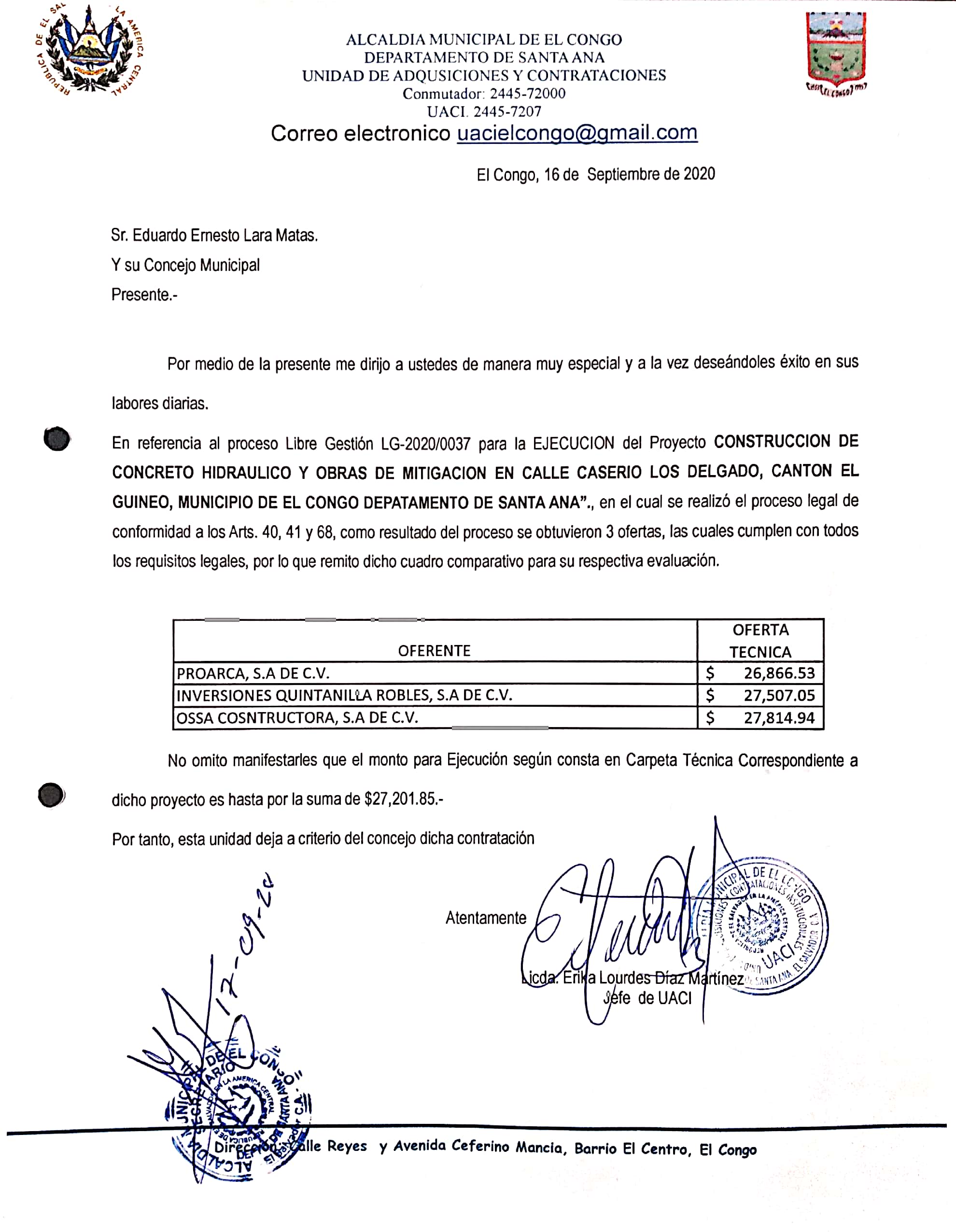 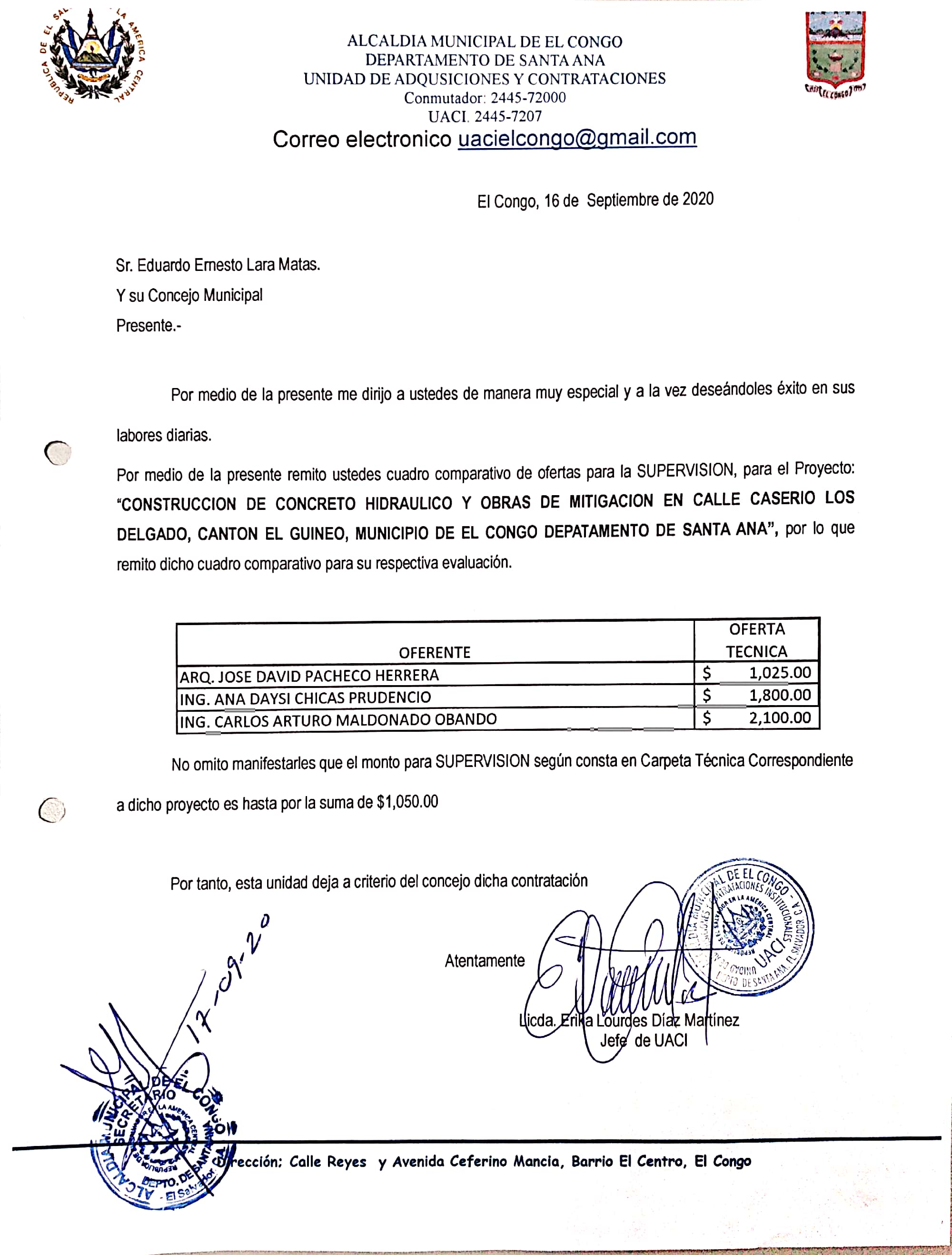 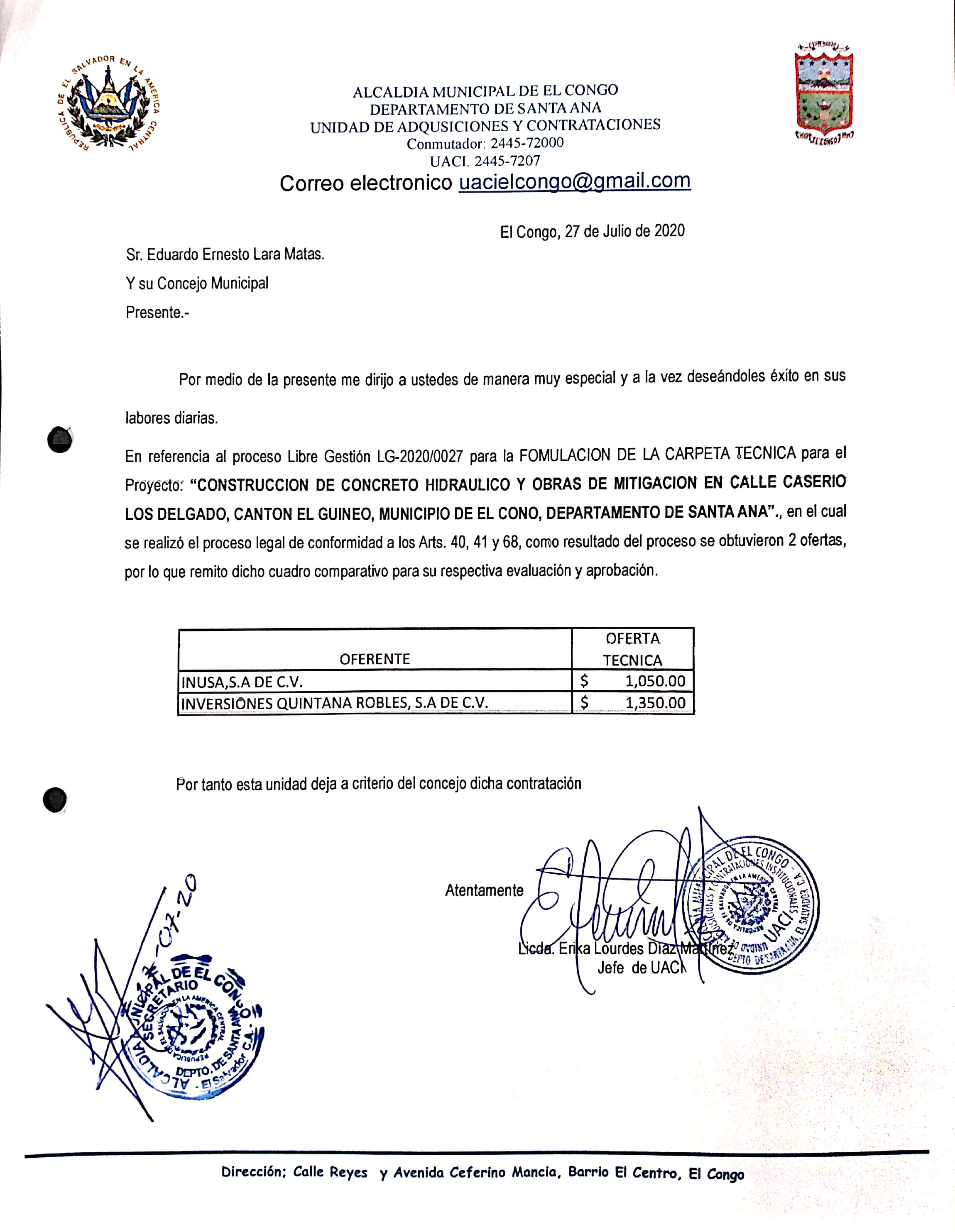 